5 группа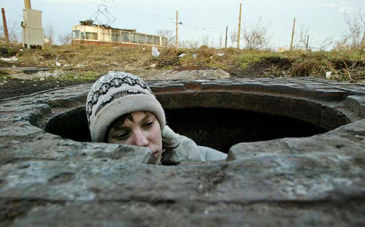 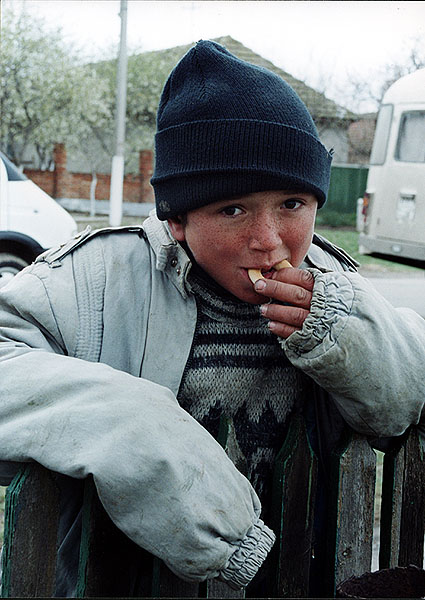 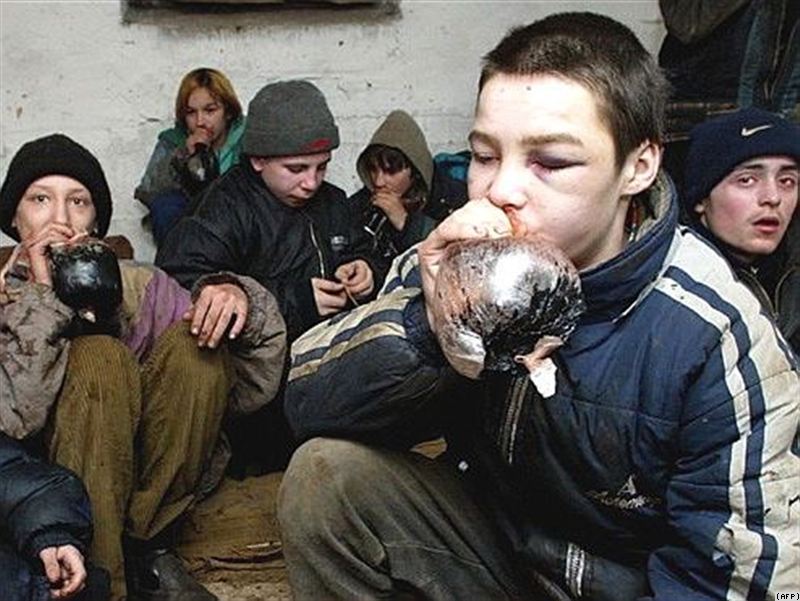 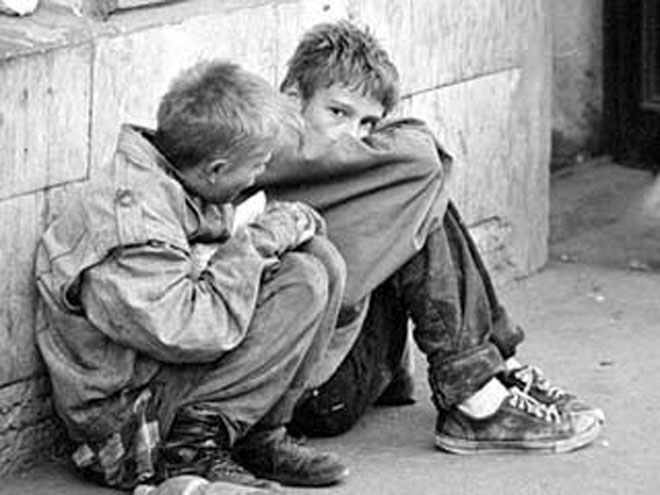 